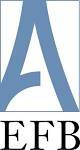 Paris Bar SchoolECOLE DE FORMATION PROFESSIONNELLE DES BARREAUX DE LA COUR D’APPEL DE PARIS(EFB)INTERNATIONAL PROGRAM 2015Thanks to a tradition of legal excellence which goes back centuries, Paris is one of the most attractive and welcoming places in the world for lawyers. Not only has the city gathered the main legal institutions and law firms of France but it also stands as a hub for European and international law. Nevertheless, international students and young lawyers willing to discover this legal environment often face a language barrier. For this purpose, The Paris Bar School has designed a dedicated blended curriculum in English. Foreign participants can now have access to a program mixing courses, visits and internships that provides a broad overview of French, European and international legal issues from a business perspective.COURSESVisitsIn Paris:National AssemblyLaw CourtsChamber of CommerceMinistry of foreign affairsCompetition AuthorityForeign embassies of participantsOne or two major companiesIn Brussel, Luxembourg and Strasbourg:European CommissionFrench Bar representationCourt of Justice of the European UnionEuropean Court of Human RightsThis list may be subject to change according to availabilities within each organization.INternshipThe one-month internship will take place in a Law firm based in Paris. As far as possible, it will fit with each participant’s specialties and wishes. Main features of the programAudience: non-French speaking foreign students and young lawyers Number of participants: 20/25Duration: 10 weeksDate: October 4 – December 15Timeline:1st: Courses and visits for 6 weeks2nd: Internship in a law firm for 4 weeksTeaching language: EnglishSpeakers’ occupation: lawyers, professors, magistrateunitSubjecthoursIntroduction to French lawSources of law, judicial system and evidence6Introduction to French lawContract law3Introduction to French lawTort law3Introduction to French lawCriminal law3Introduction to French lawConstitutional law3Introduction to French lawAdministrative law3Introduction to French lawTotal21European Union LawEuropean Institutions4European Union LawCompetition law 6European Union LawCompany law6European Union LawBanking law6European Union LawCollective Investments in Transferable Securities6European Union LawTotal27International lawArbitration4International lawIntellectual Property rights4International lawInternational commercial law (WTO)4International lawInternational criminal cooperation 4International lawFamily law 4International lawTotal20Law and economics as applied to business lawLaw and economics: aims and tools4Law and economics as applied to business lawLaw and economics of takeovers 4Law and economics as applied to business lawTotal8TOTAL76h